HO T Ă R Â R E A  NR. 135din 26 noiembrie 2015privind aprobarea predării către Ministerul Dezvoltării Regionale și Administrației Publice prin Compania Națională de Investiții ”CNI” S.A. a amplasamentului constând în teren pe strada Nicolae Iorga Nr. 5 și asigurarea condițiilor în vederea executării obiectivului de investiții  ”SALĂ DE EDUCAȚIE FIZICĂ ȘCOLARĂ”Consiliul Local al Municipiului Dej, întrunit în şedinţa de lucru ordinară din data de 26 noiembrie  2015;Având în vedere proiectul de hotărâre, prezentat din iniţiativa primarului Municipiului Dej, întocmit în baza Referatului Nr. 20.655 din data de 20 noiembrie 2015, al Biroului Programe al Primăriei Municipiului Dej, prin care se propune spre aprobare predarea către Ministerul Dezvoltării Regionale și Administrației Publice prin Compania Națională de Investiții ”CNI” S.A. a amplasamentului constând în teren pe strada Nicolae Iorga Nr. 5 și asigurarea condițiilor în vederea executării obiectivului de investiții  ”SALĂ DE EDUCAȚIE FIZICĂ ȘCOLARĂ”, proiect aprobat favorabil în ședința de lucru a comisiei economice din data de 26 noiembrie 2015;  Ținând cont de: Ordonanța Guvernului Nr. 16/19 august 2014 pentru modificarea și completarea Ordonanței Guvernului Nr. 25/2001 privind înființarea Companiei Naționale de Investiții ”CNI” S.A.;În temeiul ’Art. 36’, alin. (2), litera c), alin. (5), lit. a) şi ’Art. 45’, alin. (3)  din Legea Nr. 215/2001 privind administraţia publică locală, republicată, cu completările și modificările ulterioare,H O T Ă R Ă Ș T E:Art. 1.  Aprobă predarea către Ministerul Dezvoltării Regionale și Administrației Publice prin Compania Națională de Investiții ”CNI” S.A., pe bază de protocol, a amplasamentului imobil constituit din teren situat în Municipiul Dej, Strada Nicolae Iorga Nr. 5 și aflat în administrarea Consiliului Local Dej, în suprafață de  900 m.p., identificat potrivit Cartea funciară Dej Nr. 51231 cu Nr. cadastral  51231 și Cartea funciară Dej Nr. 54428 cu Nr. topo: 282/1/1/2, 281/1/1/2, 275/1/2, 282/1/2/1/2, 281/2/1/2, 279/1/2, 278/2/2/1/1/2, 278/1/2/2, 280/2/2, în vederea și pe perioada realizării de către ”CNI” – S.A. a obiectivului de investiții ”Sală de educație fizică școlară”.Art. 2. Amplasamentul este viabilizat, conform documentelor urbanistice, cu respectarea reglementărilor în vigoare.Art. 3. Aprobă asigurarea finanțării de către Consiliul Local al Municipiului Dej, județul Cluj a cheltuielilor pentru racordurile la utilități (electrică, apă, canal, gaz sau alt tip de combustibil utilizat, etc.).Art. 4. Consiliul Local al Municipiului Dej, se obligă să asigure, în condițiile legii, suprafețe de teren necesare pentru depozitarea și organizarea șantierului.Art. 5. Aprobă finanțarea din bugetul local al cheltuielilor pentru servicii și lucrări finanțate  de Unitatea Administrativ Teritoriale.Art. 6. Consiliul Local al Municipiului Dej se obligă ca, după predarea amplasamentului și a obiectivului realizat, să mențină destinația acestuia și să îl întrețină pe o perioadă de minim 15 ani.Preşedinte de şedinţă,   Zanc Gavril          Nr. consilieri în funcţie - 19						Nr. consilieri prezenţi   - 18 Nr. voturi pentru	  -  18   	Nr. voturi împotrivă	  -	Abţineri		  -	 		          Contrasemnează								   SECRETAR,								Jr. Pop Cristina 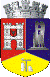 ROMÂNIAJUDEŢUL CLUJCONSILIUL LOCAL AL MUNICIPIULUI DEJStr. 1 Mai nr. 2, Tel.: 0264/211790*, Fax 0264/223260, E-mail: primaria@dej.ro